         Employment Application 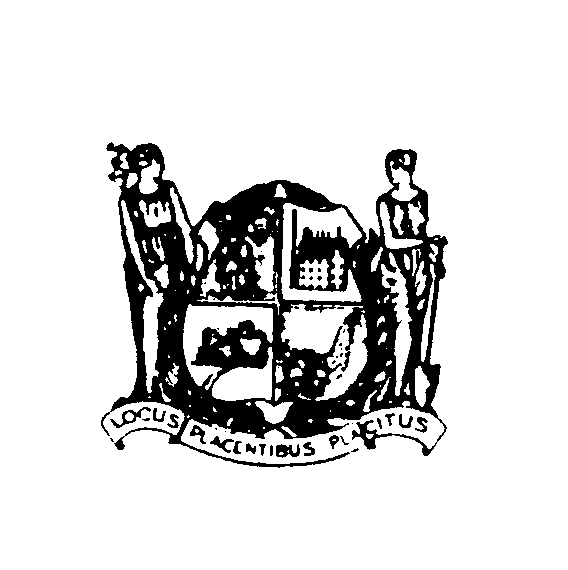 Applicant InformationApplicant InformationApplicant InformationApplicant InformationApplicant InformationApplicant InformationApplicant InformationApplicant InformationApplicant InformationApplicant InformationApplicant InformationApplicant InformationApplicant InformationApplicant InformationApplicant InformationApplicant InformationApplicant InformationApplicant InformationApplicant InformationApplicant InformationApplicant InformationApplicant InformationApplicant InformationApplicant InformationApplicant InformationApplicant InformationApplicant InformationApplicant InformationApplicant InformationApplicant InformationApplicant InformationApplicant InformationApplicant InformationApplicant InformationApplicant InformationApplicant InformationApplicant InformationApplicant InformationApplicant InformationApplicant InformationApplicant InformationApplicant InformationApplicant InformationApplicant InformationApplicant InformationApplicant InformationApplicant InformationApplicant InformationApplicant InformationApplicant InformationApplicant InformationApplicant InformationFull Name:Full Name:Full Name:Full Name:Date:______________________Date:______________________Date:______________________Date:______________________Date:______________________Date:______________________Date:______________________Date:______________________Date:______________________	      Last	      Last	      Last	      Last	      Last	      Last	      Last	      Last	      Last	      Last	      Last	      Last	      Last	      Last	      Last	      Last	      Last	      Last	      Last	      Last	      LastFirst                                             M.I.First                                             M.I.First                                             M.I.First                                             M.I.First                                             M.I.First                                             M.I.First                                             M.I.First                                             M.I.First                                             M.I.First                                             M.I.First                                             M.I.First                                             M.I.First                                             M.I.First                                             M.I.First                                             M.I.First                                             M.I.First                                             M.I.First                                             M.I.First                                             M.I.First                                             M.I.First                                             M.I.First                                             M.I.First                                             M.I.First                                             M.I.Address:Address:Address:Address:	      Street Address	      Street Address	      Street Address	      Street Address	      Street Address	      Street Address	      Street Address	      Street Address	      Street Address	      Street Address	      Street Address	      Street Address	      Street Address	      Street Address	      Street Address	      Street Address	      Street Address	      Street Address	      Street Address	      Street Address	      Street Address	      Street Address	      Street Address	      Street Address	      Street Address	      Street Address	      Street Address	      Street Address	      Street Address	      Street Address	      Street Address	      Street Address	      Street Address	      Street Address	      Street Address	      Street Address	      Street Address	      Street Address	      Street Address	      Street Address	      Street Address	      Street Address	      Street Address	      Street Address	      Street AddressApartment/Unit #Apartment/Unit #Apartment/Unit #Apartment/Unit #Apartment/Unit #Apartment/Unit #Apartment/Unit #CityCityCityCityCityCityCityCityCityCityCityCityCityCityCityCityCityCityCityCityCityCityCityCityCityCityCityCityCityCityCityCityCityCityCityCityCityCityCityCityCityStateStateZIP CodeZIP CodeZIP CodeZIP CodeZIP CodeZIP CodePhone: (         )  (         )  (         )  (         )  (         )  (         )  (         )  (         )  (         )  (         )  (         )  (         )  (         )  (         )  (         )  (         )  (         )  (         )  (         )  (         )  (         )  (         )  (         )  (         )  (         )  (         )  (         ) How long have you lived at the above address?How long have you lived at the above address?How long have you lived at the above address?How long have you lived at the above address?How long have you lived at the above address?How long have you lived at the above address?How long have you lived at the above address?How long have you lived at the above address?How long have you lived at the above address?How long have you lived at the above address?How long have you lived at the above address?How long have you lived at the above address?How long have you lived at the above address?How long have you lived at the above address?How long have you lived at the above address?How long have you lived at the above address?How long have you lived at the above address?Date Available:Date Available:Date Available:Date Available:Date Available:Date Available:Date Available:Desired Salary:Desired Salary:Desired Salary:Desired Salary:Desired Salary:Desired Salary:Desired Salary:Desired Salary:$$$$$$$$$$$$$$$$$$$$$$$$$$$$Position Applied for:Position Applied for:Position Applied for:Position Applied for:Position Applied for:Position Applied for:Position Applied for:Position Applied for:Position Applied for:Position Applied for:Are you a citizen of the ?Are you a citizen of the ?Are you a citizen of the ?Are you a citizen of the ?Are you a citizen of the ?Are you a citizen of the ?Are you a citizen of the ?Are you a citizen of the ?Are you a citizen of the ?Are you a citizen of the ?Are you a citizen of the ?Are you a citizen of the ?Are you a citizen of the ?Are you a citizen of the ?Are you a citizen of the ?Are you a citizen of the ?Are you a citizen of the ?Are you a citizen of the ?Are you a citizen of the ?YESYESYESYESYESNOIf no, are you authorized to work in the ?If no, are you authorized to work in the ?If no, are you authorized to work in the ?If no, are you authorized to work in the ?If no, are you authorized to work in the ?If no, are you authorized to work in the ?If no, are you authorized to work in the ?If no, are you authorized to work in the ?If no, are you authorized to work in the ?If no, are you authorized to work in the ?If no, are you authorized to work in the ?If no, are you authorized to work in the ?If no, are you authorized to work in the ?If no, are you authorized to work in the ?If no, are you authorized to work in the ?If no, are you authorized to work in the ?If no, are you authorized to work in the ?If no, are you authorized to work in the ?YESYESYESYESYESYESYESNOHave you ever worked for this company?Have you ever worked for this company?Have you ever worked for this company?Have you ever worked for this company?Have you ever worked for this company?Have you ever worked for this company?Have you ever worked for this company?Have you ever worked for this company?Have you ever worked for this company?Have you ever worked for this company?Have you ever worked for this company?Have you ever worked for this company?Have you ever worked for this company?Have you ever worked for this company?Have you ever worked for this company?Have you ever worked for this company?Have you ever worked for this company?Have you ever worked for this company?Have you ever worked for this company?YESYESYESYESYESNOIf so, when?If so, when?If so, when?If so, when?If so, when?If so, when?If so, when?If so, when?If so, when?If so, when?If so, when?EducationEducationEducationEducationEducationEducationEducationEducationEducationEducationEducationEducationEducationEducationEducationEducationEducationEducationEducationEducationEducationEducationEducationEducationEducationEducationEducationEducationEducationEducationEducationEducationEducationEducationEducationEducationEducationEducationEducationEducationEducationEducationEducationEducationEducationEducationEducationEducationEducationEducationEducationEducationHigh School:High School:High School:High School:High School:High School:Address:Address:Address:Address:Address:Address:From:To:To:To:To:Did you graduate?Did you graduate?Did you graduate?Did you graduate?Did you graduate?Did you graduate?Did you graduate?Did you graduate?Did you graduate?Did you graduate?Did you graduate?YESYESYESYESYESNONONONONODegree:Degree:Degree:Degree:Degree:Degree:Degree:College:College:College:College:Address:Address:Address:Address:Address:Address:From:To:To:To:To:Did you graduate?Did you graduate?Did you graduate?Did you graduate?Did you graduate?Did you graduate?Did you graduate?Did you graduate?Did you graduate?Did you graduate?Did you graduate?YESYESYESYESYESNONONONONODegree:Degree:Degree:Degree:Degree:Degree:Degree:Other:Address:Address:Address:Address:Address:Address:From:To:To:To:To:Did you graduate?Did you graduate?Did you graduate?Did you graduate?Did you graduate?Did you graduate?Did you graduate?Did you graduate?Did you graduate?Did you graduate?Did you graduate?YESYESYESYESYESNONONONONODegree:Degree:Degree:Degree:Degree:Degree:Degree:ReferencesReferencesReferencesReferencesReferencesReferencesReferencesReferencesReferencesReferencesReferencesReferencesReferencesReferencesReferencesReferencesReferencesReferencesReferencesReferencesReferencesReferencesReferencesReferencesReferencesReferencesReferencesReferencesReferencesReferencesReferencesReferencesReferencesReferencesReferencesReferencesReferencesReferencesReferencesReferencesReferencesReferencesReferencesReferencesReferencesReferencesReferencesReferencesReferencesReferencesReferencesReferencesPlease list three professional references:Please list three professional references.Please list three professional references:Please list three professional references.Please list three professional references:Please list three professional references.Please list three professional references:Please list three professional references.Please list three professional references:Please list three professional references.Please list three professional references:Please list three professional references.Please list three professional references:Please list three professional references.Please list three professional references:Please list three professional references.Please list three professional references:Please list three professional references.Please list three professional references:Please list three professional references.Please list three professional references:Please list three professional references.Please list three professional references:Please list three professional references.Please list three professional references:Please list three professional references.Please list three professional references:Please list three professional references.Please list three professional references:Please list three professional references.Please list three professional references:Please list three professional references.Please list three professional references:Please list three professional references.Please list three professional references:Please list three professional references.Please list three professional references:Please list three professional references.Please list three professional references:Please list three professional references.Please list three professional references:Please list three professional references.Please list three professional references:Please list three professional references.Please list three professional references:Please list three professional references.Please list three professional references:Please list three professional references.Please list three professional references:Please list three professional references.Please list three professional references:Please list three professional references.Please list three professional references:Please list three professional references.Please list three professional references:Please list three professional references.Please list three professional references:Please list three professional references.Please list three professional references:Please list three professional references.Please list three professional references:Please list three professional references.Please list three professional references:Please list three professional references.Please list three professional references:Please list three professional references.Please list three professional references:Please list three professional references.Please list three professional references:Please list three professional references.Please list three professional references:Please list three professional references.Please list three professional references:Please list three professional references.Please list three professional references:Please list three professional references.Please list three professional references:Please list three professional references.Please list three professional references:Please list three professional references.Please list three professional references:Please list three professional references.Please list three professional references:Please list three professional references.Please list three professional references:Please list three professional references.Please list three professional references:Please list three professional references.Please list three professional references:Please list three professional references.Please list three professional references:Please list three professional references.Please list three professional references:Please list three professional references.Please list three professional references:Please list three professional references.Please list three professional references:Please list three professional references.Please list three professional references:Please list three professional references.Please list three professional references:Please list three professional references.Please list three professional references:Please list three professional references.Full Name:Full Name:Full Name:Full Name:Relationship:Relationship:Relationship:Relationship:Relationship:Relationship:Relationship:Relationship:Relationship:Relationship:Relationship:Relationship:Relationship:Relationship:Relationship:Relationship:Relationship:Relationship:Relationship:Company:Company:Company:Company:Company:Phone:Phone:Phone:Phone:Phone:Phone:Phone:(         )(         )(         )(         )(         )(         )(         )Address:Address:Address:Full Name:Full Name:Full Name:Full Name:Relationship:Relationship:Relationship:Relationship:Relationship:Relationship:Relationship:Relationship:Relationship:Relationship:Relationship:Relationship:Relationship:Relationship:Relationship:Relationship:Relationship:Relationship:Relationship:Company:Company:Company:Company:Company:Phone:Phone:Phone:Phone:Phone:Phone:Phone:Phone:(         )(         )(         )(         )(         )(         )(         )Address:Address:Address:Full Name:Full Name:Full Name:Full Name:Relationship:Relationship:Relationship:Relationship:Relationship:Relationship:Relationship:Relationship:Relationship:Relationship:Relationship:Relationship:Relationship:Relationship:Relationship:Relationship:Relationship:Relationship:Relationship:Company:Company:Company:Company:Company:Phone:Phone:Phone:Phone:Phone:Phone:Phone:(         )(         )(         )(         )(         )(         )(         )Address:Address:Address:Previous EmploymentPrevious EmploymentPrevious EmploymentPrevious EmploymentPrevious EmploymentPrevious EmploymentPrevious EmploymentPrevious EmploymentPrevious EmploymentPrevious EmploymentPrevious EmploymentPrevious EmploymentPrevious EmploymentPrevious EmploymentPrevious EmploymentPrevious EmploymentPrevious EmploymentPrevious EmploymentPrevious EmploymentPrevious EmploymentPrevious EmploymentPrevious EmploymentPrevious EmploymentPrevious EmploymentPrevious EmploymentPrevious EmploymentPrevious EmploymentPrevious EmploymentPrevious EmploymentPrevious EmploymentPrevious EmploymentPrevious EmploymentPrevious EmploymentPrevious EmploymentPrevious EmploymentPrevious EmploymentPrevious EmploymentPrevious EmploymentPrevious EmploymentPrevious EmploymentPrevious EmploymentPrevious EmploymentPrevious EmploymentPrevious EmploymentPrevious EmploymentPrevious EmploymentPrevious EmploymentPrevious EmploymentPrevious EmploymentPrevious EmploymentPrevious EmploymentPrevious EmploymentCompany:Company:Company:Company:Phone:Phone:Phone:Phone:Phone:Phone:Phone:Phone:(         )(         )(         )(         )(         )(         )(         )(         )(         )(         )(         )(         )Address:Address:Address:Address:Supervisor:Supervisor:Supervisor:Supervisor:Supervisor:Supervisor:Supervisor:Supervisor:Supervisor:Supervisor:Job Title:Job Title:Job Title:Job Title:Starting Salary:Starting Salary:Starting Salary:Starting Salary:Starting Salary:Starting Salary:Starting Salary:Starting Salary:Starting Salary:$$$$$$$$$$$$$Ending Salary:Ending Salary:Ending Salary:Ending Salary:Ending Salary:Ending Salary:Ending Salary:$$$Responsibilities:Responsibilities:Responsibilities:Responsibilities:Responsibilities:Responsibilities:Responsibilities:Responsibilities:From:To:To:Reason for Leaving:Reason for Leaving:Reason for Leaving:Reason for Leaving:Reason for Leaving:Reason for Leaving:Reason for Leaving:Reason for Leaving:Reason for Leaving:Reason for Leaving:Reason for Leaving:Reason for Leaving:May we contact your previous supervisor for a reference?May we contact your previous supervisor for a reference?May we contact your previous supervisor for a reference?May we contact your previous supervisor for a reference?May we contact your previous supervisor for a reference?May we contact your previous supervisor for a reference?May we contact your previous supervisor for a reference?May we contact your previous supervisor for a reference?May we contact your previous supervisor for a reference?May we contact your previous supervisor for a reference?May we contact your previous supervisor for a reference?May we contact your previous supervisor for a reference?May we contact your previous supervisor for a reference?May we contact your previous supervisor for a reference?May we contact your previous supervisor for a reference?May we contact your previous supervisor for a reference?May we contact your previous supervisor for a reference?May we contact your previous supervisor for a reference?May we contact your previous supervisor for a reference?May we contact your previous supervisor for a reference?May we contact your previous supervisor for a reference?May we contact your previous supervisor for a reference?May we contact your previous supervisor for a reference?May we contact your previous supervisor for a reference?May we contact your previous supervisor for a reference?YESYESYESYESYESYESYESYESNONONONONONOCompany:Company:Company:Company:Phone:Phone:Phone:Phone:Phone:Phone:Phone:Phone:(         )(         )(         )(         )(         )(         )(         )(         )(         )(         )(         )(         )Address:Address:Address:Address:Address:Address:Address:Address:Supervisor:Supervisor:Supervisor:Supervisor:Supervisor:Supervisor:Supervisor:Supervisor:Supervisor:Supervisor:______________________________________________________________________________________________________________________________________________________________________________________________________________________________________________________________________________Job Title:Job Title:Job Title:Job Title:Job Title:Job Title:Job Title:Job Title:StartingSalary:StartingSalary:StartingSalary:StartingSalary:StartingSalary:StartingSalary:StartingSalary:StartingSalary:StartingSalary:StartingSalary:StartingSalary:StartingSalary:$____________$____________$____________$____________$____________$____________$____________$____________$____________$____________$____________Ending Salary:Ending Salary:Ending Salary:Ending Salary:Ending Salary:Ending Salary:Ending Salary:$______________$______________$______________$______________$______________$______________ Responsibilities: Responsibilities: Responsibilities: Responsibilities: Responsibilities: Responsibilities: Responsibilities: Responsibilities:From:To:To:Reason for Leaving:Reason for Leaving:Reason for Leaving:Reason for Leaving:Reason for Leaving:Reason for Leaving:Reason for Leaving:Reason for Leaving:Reason for Leaving:Reason for Leaving:Reason for Leaving:Reason for Leaving:May we contact your previous supervisor for a reference?May we contact your previous supervisor for a reference?May we contact your previous supervisor for a reference?May we contact your previous supervisor for a reference?May we contact your previous supervisor for a reference?May we contact your previous supervisor for a reference?May we contact your previous supervisor for a reference?May we contact your previous supervisor for a reference?May we contact your previous supervisor for a reference?May we contact your previous supervisor for a reference?May we contact your previous supervisor for a reference?May we contact your previous supervisor for a reference?May we contact your previous supervisor for a reference?May we contact your previous supervisor for a reference?May we contact your previous supervisor for a reference?May we contact your previous supervisor for a reference?May we contact your previous supervisor for a reference?May we contact your previous supervisor for a reference?May we contact your previous supervisor for a reference?May we contact your previous supervisor for a reference?May we contact your previous supervisor for a reference?May we contact your previous supervisor for a reference?May we contact your previous supervisor for a reference?May we contact your previous supervisor for a reference?May we contact your previous supervisor for a reference?YESYESYESYESYESYESYESYESNONONONONONOCompany:Company:Company:Company:Phone:Phone:Phone:Phone:Phone:Phone:Phone:Phone:(         )(         )(         )(         )(         )(         )(         )(         )(         )(         )(         )(         )Address:Address:Address:Address:Supervisor:Supervisor:Supervisor:Supervisor:Supervisor:Supervisor:Supervisor:Supervisor:Supervisor:Supervisor:Job Title:Job Title:Job Title:Job Title:Starting Salary:Starting Salary:Starting Salary:Starting Salary:Starting Salary:Starting Salary:Starting Salary:Starting Salary:Starting Salary:$$$$$$$$$$$$$Ending Salary:Ending Salary:Ending Salary:Ending Salary:Ending Salary:Ending Salary:Ending Salary:$$$Responsibilities:Responsibilities:Responsibilities:Responsibilities:Responsibilities:Responsibilities:Responsibilities:Responsibilities:From:To:To:Reason for Leaving:Reason for Leaving:Reason for Leaving:Reason for Leaving:Reason for Leaving:Reason for Leaving:Reason for Leaving:Reason for Leaving:Reason for Leaving:Reason for Leaving:Reason for Leaving:Reason for Leaving:May we contact your previous supervisor for a reference?May we contact your previous supervisor for a reference?May we contact your previous supervisor for a reference?May we contact your previous supervisor for a reference?May we contact your previous supervisor for a reference?May we contact your previous supervisor for a reference?May we contact your previous supervisor for a reference?May we contact your previous supervisor for a reference?May we contact your previous supervisor for a reference?May we contact your previous supervisor for a reference?May we contact your previous supervisor for a reference?May we contact your previous supervisor for a reference?May we contact your previous supervisor for a reference?May we contact your previous supervisor for a reference?May we contact your previous supervisor for a reference?May we contact your previous supervisor for a reference?May we contact your previous supervisor for a reference?May we contact your previous supervisor for a reference?May we contact your previous supervisor for a reference?May we contact your previous supervisor for a reference?May we contact your previous supervisor for a reference?May we contact your previous supervisor for a reference?May we contact your previous supervisor for a reference?May we contact your previous supervisor for a reference?May we contact your previous supervisor for a reference?YESYESYESYESYESYESYESYESNONONONONONOWhat foreign languages do you speak?_________________________Read______________  Write_______________What foreign languages do you speak?_________________________Read______________  Write_______________What foreign languages do you speak?_________________________Read______________  Write_______________What foreign languages do you speak?_________________________Read______________  Write_______________What foreign languages do you speak?_________________________Read______________  Write_______________What foreign languages do you speak?_________________________Read______________  Write_______________What foreign languages do you speak?_________________________Read______________  Write_______________What foreign languages do you speak?_________________________Read______________  Write_______________What foreign languages do you speak?_________________________Read______________  Write_______________What foreign languages do you speak?_________________________Read______________  Write_______________What foreign languages do you speak?_________________________Read______________  Write_______________What foreign languages do you speak?_________________________Read______________  Write_______________What foreign languages do you speak?_________________________Read______________  Write_______________What foreign languages do you speak?_________________________Read______________  Write_______________What foreign languages do you speak?_________________________Read______________  Write_______________What foreign languages do you speak?_________________________Read______________  Write_______________What foreign languages do you speak?_________________________Read______________  Write_______________What foreign languages do you speak?_________________________Read______________  Write_______________What foreign languages do you speak?_________________________Read______________  Write_______________What foreign languages do you speak?_________________________Read______________  Write_______________What foreign languages do you speak?_________________________Read______________  Write_______________What foreign languages do you speak?_________________________Read______________  Write_______________What foreign languages do you speak?_________________________Read______________  Write_______________What foreign languages do you speak?_________________________Read______________  Write_______________What foreign languages do you speak?_________________________Read______________  Write_______________What foreign languages do you speak?_________________________Read______________  Write_______________What foreign languages do you speak?_________________________Read______________  Write_______________What foreign languages do you speak?_________________________Read______________  Write_______________What foreign languages do you speak?_________________________Read______________  Write_______________What foreign languages do you speak?_________________________Read______________  Write_______________What foreign languages do you speak?_________________________Read______________  Write_______________What foreign languages do you speak?_________________________Read______________  Write_______________What foreign languages do you speak?_________________________Read______________  Write_______________What foreign languages do you speak?_________________________Read______________  Write_______________What foreign languages do you speak?_________________________Read______________  Write_______________What foreign languages do you speak?_________________________Read______________  Write_______________What foreign languages do you speak?_________________________Read______________  Write_______________What foreign languages do you speak?_________________________Read______________  Write_______________What foreign languages do you speak?_________________________Read______________  Write_______________What foreign languages do you speak?_________________________Read______________  Write_______________What foreign languages do you speak?_________________________Read______________  Write_______________What foreign languages do you speak?_________________________Read______________  Write_______________What foreign languages do you speak?_________________________Read______________  Write_______________What foreign languages do you speak?_________________________Read______________  Write_______________What foreign languages do you speak?_________________________Read______________  Write_______________What foreign languages do you speak?_________________________Read______________  Write_______________What foreign languages do you speak?_________________________Read______________  Write_______________What foreign languages do you speak?_________________________Read______________  Write_______________What foreign languages do you speak?_________________________Read______________  Write_______________What foreign languages do you speak?_________________________Read______________  Write_______________What foreign languages do you speak?_________________________Read______________  Write_______________What foreign languages do you speak?_________________________Read______________  Write_______________MILITARY MILITARY MILITARY MILITARY MILITARY MILITARY MILITARY MILITARY MILITARY MILITARY MILITARY MILITARY MILITARY MILITARY MILITARY MILITARY MILITARY MILITARY MILITARY MILITARY MILITARY MILITARY MILITARY MILITARY MILITARY MILITARY MILITARY MILITARY MILITARY MILITARY MILITARY MILITARY MILITARY MILITARY MILITARY MILITARY MILITARY MILITARY MILITARY MILITARY MILITARY MILITARY MILITARY MILITARY MILITARY MILITARY MILITARY MILITARY MILITARY MILITARY MILITARY MILITARY Branch:Branch:From:_____________________          To:______________________From:_____________________          To:______________________From:_____________________          To:______________________From:_____________________          To:______________________From:_____________________          To:______________________From:_____________________          To:______________________From:_____________________          To:______________________From:_____________________          To:______________________From:_____________________          To:______________________From:_____________________          To:______________________From:_____________________          To:______________________From:_____________________          To:______________________From:_____________________          To:______________________From:_____________________          To:______________________From:_____________________          To:______________________From:_____________________          To:______________________From:_____________________          To:______________________From:_____________________          To:______________________From:_____________________          To:______________________From:_____________________          To:______________________From:_____________________          To:______________________From:_____________________          To:______________________From:_____________________          To:______________________From:_____________________          To:______________________From:_____________________          To:______________________From:_____________________          To:______________________From:_____________________          To:______________________From:_____________________          To:______________________From:_____________________          To:______________________From:_____________________          To:______________________From:_____________________          To:______________________From:_____________________          To:______________________From:_____________________          To:______________________Rank at Discharge:Rank at Discharge:Rank at Discharge:Rank at Discharge:Rank at Discharge:Rank at Discharge:Rank at Discharge:Rank at Discharge:Rank at Discharge:Rank at Discharge:Rank at Discharge:Type of Discharge:Type of Discharge:Type of Discharge:Type of Discharge:Type of Discharge:Type of Discharge:Type of Discharge:Type of Discharge:Type of Discharge:Type of Discharge:Type of Discharge:Type of Discharge:Type of Discharge:Type of Discharge:Type of Discharge:Type of Discharge:Type of Discharge:Type of Discharge:If other than honorable, explain:If other than honorable, explain:If other than honorable, explain:If other than honorable, explain:If other than honorable, explain:If other than honorable, explain:If other than honorable, explain:If other than honorable, explain:If other than honorable, explain:If other than honorable, explain:If other than honorable, explain:If other than honorable, explain:If other than honorable, explain:If other than honorable, explain:If other than honorable, explain:If other than honorable, explain:Disclaimer and SignatureDisclaimer and SignatureDisclaimer and SignatureDisclaimer and SignatureDisclaimer and SignatureDisclaimer and SignatureDisclaimer and SignatureDisclaimer and SignatureDisclaimer and SignatureDisclaimer and SignatureDisclaimer and SignatureDisclaimer and SignatureDisclaimer and SignatureDisclaimer and SignatureDisclaimer and SignatureDisclaimer and SignatureDisclaimer and SignatureDisclaimer and SignatureDisclaimer and SignatureDisclaimer and SignatureDisclaimer and SignatureDisclaimer and SignatureDisclaimer and SignatureDisclaimer and SignatureDisclaimer and SignatureDisclaimer and SignatureDisclaimer and SignatureDisclaimer and SignatureDisclaimer and SignatureDisclaimer and SignatureDisclaimer and SignatureDisclaimer and SignatureDisclaimer and SignatureDisclaimer and SignatureDisclaimer and SignatureDisclaimer and SignatureDisclaimer and SignatureDisclaimer and SignatureDisclaimer and SignatureDisclaimer and SignatureDisclaimer and SignatureDisclaimer and SignatureDisclaimer and SignatureDisclaimer and SignatureDisclaimer and SignatureDisclaimer and SignatureDisclaimer and SignatureDisclaimer and SignatureDisclaimer and SignatureDisclaimer and SignatureDisclaimer and SignatureDisclaimer and SignatureAs an applicant for a position with the City of Pleasantville, I understand and agree that Imust provide truthful and accurate information in this application. I understand that myapplication may be rejected if any information is not complete, true and accurate. If hired, Iunderstand that I may be separated from employment if the City later discovers thatinformation on this form was incomplete, untrue, or inaccurate. I give the City of Pleasantville the right to investigate the information I have provided, talk with former employers (exceptwhere I have indicated they may not be contacted). I give the City the right to secureadditional job-related information about me. I release the City and its representatives from allliability for seeking such information. I understand that the City of Pleasantville is anequal-opportunity employer and does not discriminate in its hiring practices. I understand that theCity will make reasonable accommodations as required by the Americans with Disabilities Act.I understand that, if employed, I may resign at any time and that the City may terminate me atany time in accordance with its established policies and procedures and subject to collectivebargaining agreements, and the Civil Service Act of NJ.  No representatives of the City may make any assurances to the contrary. I understand that any offer of employment may be subject to job-related medical,physical, drug, or psychological tests. I also understand that some positions may involve completebackground and criminal checks. For your application to be considered, you must sign and date below.I certify that my answers are true and complete to the best of my knowledge.If this application leads to employment, I understand that false or misleading information in my application or interview may result in my release.As an applicant for a position with the City of Pleasantville, I understand and agree that Imust provide truthful and accurate information in this application. I understand that myapplication may be rejected if any information is not complete, true and accurate. If hired, Iunderstand that I may be separated from employment if the City later discovers thatinformation on this form was incomplete, untrue, or inaccurate. I give the City of Pleasantville the right to investigate the information I have provided, talk with former employers (exceptwhere I have indicated they may not be contacted). I give the City the right to secureadditional job-related information about me. I release the City and its representatives from allliability for seeking such information. I understand that the City of Pleasantville is anequal-opportunity employer and does not discriminate in its hiring practices. I understand that theCity will make reasonable accommodations as required by the Americans with Disabilities Act.I understand that, if employed, I may resign at any time and that the City may terminate me atany time in accordance with its established policies and procedures and subject to collectivebargaining agreements, and the Civil Service Act of NJ.  No representatives of the City may make any assurances to the contrary. I understand that any offer of employment may be subject to job-related medical,physical, drug, or psychological tests. I also understand that some positions may involve completebackground and criminal checks. For your application to be considered, you must sign and date below.I certify that my answers are true and complete to the best of my knowledge.If this application leads to employment, I understand that false or misleading information in my application or interview may result in my release.As an applicant for a position with the City of Pleasantville, I understand and agree that Imust provide truthful and accurate information in this application. I understand that myapplication may be rejected if any information is not complete, true and accurate. If hired, Iunderstand that I may be separated from employment if the City later discovers thatinformation on this form was incomplete, untrue, or inaccurate. I give the City of Pleasantville the right to investigate the information I have provided, talk with former employers (exceptwhere I have indicated they may not be contacted). I give the City the right to secureadditional job-related information about me. I release the City and its representatives from allliability for seeking such information. I understand that the City of Pleasantville is anequal-opportunity employer and does not discriminate in its hiring practices. I understand that theCity will make reasonable accommodations as required by the Americans with Disabilities Act.I understand that, if employed, I may resign at any time and that the City may terminate me atany time in accordance with its established policies and procedures and subject to collectivebargaining agreements, and the Civil Service Act of NJ.  No representatives of the City may make any assurances to the contrary. I understand that any offer of employment may be subject to job-related medical,physical, drug, or psychological tests. I also understand that some positions may involve completebackground and criminal checks. For your application to be considered, you must sign and date below.I certify that my answers are true and complete to the best of my knowledge.If this application leads to employment, I understand that false or misleading information in my application or interview may result in my release.As an applicant for a position with the City of Pleasantville, I understand and agree that Imust provide truthful and accurate information in this application. I understand that myapplication may be rejected if any information is not complete, true and accurate. If hired, Iunderstand that I may be separated from employment if the City later discovers thatinformation on this form was incomplete, untrue, or inaccurate. I give the City of Pleasantville the right to investigate the information I have provided, talk with former employers (exceptwhere I have indicated they may not be contacted). I give the City the right to secureadditional job-related information about me. I release the City and its representatives from allliability for seeking such information. I understand that the City of Pleasantville is anequal-opportunity employer and does not discriminate in its hiring practices. I understand that theCity will make reasonable accommodations as required by the Americans with Disabilities Act.I understand that, if employed, I may resign at any time and that the City may terminate me atany time in accordance with its established policies and procedures and subject to collectivebargaining agreements, and the Civil Service Act of NJ.  No representatives of the City may make any assurances to the contrary. I understand that any offer of employment may be subject to job-related medical,physical, drug, or psychological tests. I also understand that some positions may involve completebackground and criminal checks. For your application to be considered, you must sign and date below.I certify that my answers are true and complete to the best of my knowledge.If this application leads to employment, I understand that false or misleading information in my application or interview may result in my release.As an applicant for a position with the City of Pleasantville, I understand and agree that Imust provide truthful and accurate information in this application. I understand that myapplication may be rejected if any information is not complete, true and accurate. If hired, Iunderstand that I may be separated from employment if the City later discovers thatinformation on this form was incomplete, untrue, or inaccurate. I give the City of Pleasantville the right to investigate the information I have provided, talk with former employers (exceptwhere I have indicated they may not be contacted). I give the City the right to secureadditional job-related information about me. I release the City and its representatives from allliability for seeking such information. I understand that the City of Pleasantville is anequal-opportunity employer and does not discriminate in its hiring practices. I understand that theCity will make reasonable accommodations as required by the Americans with Disabilities Act.I understand that, if employed, I may resign at any time and that the City may terminate me atany time in accordance with its established policies and procedures and subject to collectivebargaining agreements, and the Civil Service Act of NJ.  No representatives of the City may make any assurances to the contrary. I understand that any offer of employment may be subject to job-related medical,physical, drug, or psychological tests. I also understand that some positions may involve completebackground and criminal checks. For your application to be considered, you must sign and date below.I certify that my answers are true and complete to the best of my knowledge.If this application leads to employment, I understand that false or misleading information in my application or interview may result in my release.As an applicant for a position with the City of Pleasantville, I understand and agree that Imust provide truthful and accurate information in this application. I understand that myapplication may be rejected if any information is not complete, true and accurate. If hired, Iunderstand that I may be separated from employment if the City later discovers thatinformation on this form was incomplete, untrue, or inaccurate. I give the City of Pleasantville the right to investigate the information I have provided, talk with former employers (exceptwhere I have indicated they may not be contacted). I give the City the right to secureadditional job-related information about me. I release the City and its representatives from allliability for seeking such information. I understand that the City of Pleasantville is anequal-opportunity employer and does not discriminate in its hiring practices. I understand that theCity will make reasonable accommodations as required by the Americans with Disabilities Act.I understand that, if employed, I may resign at any time and that the City may terminate me atany time in accordance with its established policies and procedures and subject to collectivebargaining agreements, and the Civil Service Act of NJ.  No representatives of the City may make any assurances to the contrary. I understand that any offer of employment may be subject to job-related medical,physical, drug, or psychological tests. I also understand that some positions may involve completebackground and criminal checks. For your application to be considered, you must sign and date below.I certify that my answers are true and complete to the best of my knowledge.If this application leads to employment, I understand that false or misleading information in my application or interview may result in my release.As an applicant for a position with the City of Pleasantville, I understand and agree that Imust provide truthful and accurate information in this application. I understand that myapplication may be rejected if any information is not complete, true and accurate. If hired, Iunderstand that I may be separated from employment if the City later discovers thatinformation on this form was incomplete, untrue, or inaccurate. I give the City of Pleasantville the right to investigate the information I have provided, talk with former employers (exceptwhere I have indicated they may not be contacted). I give the City the right to secureadditional job-related information about me. I release the City and its representatives from allliability for seeking such information. I understand that the City of Pleasantville is anequal-opportunity employer and does not discriminate in its hiring practices. I understand that theCity will make reasonable accommodations as required by the Americans with Disabilities Act.I understand that, if employed, I may resign at any time and that the City may terminate me atany time in accordance with its established policies and procedures and subject to collectivebargaining agreements, and the Civil Service Act of NJ.  No representatives of the City may make any assurances to the contrary. I understand that any offer of employment may be subject to job-related medical,physical, drug, or psychological tests. I also understand that some positions may involve completebackground and criminal checks. For your application to be considered, you must sign and date below.I certify that my answers are true and complete to the best of my knowledge.If this application leads to employment, I understand that false or misleading information in my application or interview may result in my release.As an applicant for a position with the City of Pleasantville, I understand and agree that Imust provide truthful and accurate information in this application. I understand that myapplication may be rejected if any information is not complete, true and accurate. If hired, Iunderstand that I may be separated from employment if the City later discovers thatinformation on this form was incomplete, untrue, or inaccurate. I give the City of Pleasantville the right to investigate the information I have provided, talk with former employers (exceptwhere I have indicated they may not be contacted). I give the City the right to secureadditional job-related information about me. I release the City and its representatives from allliability for seeking such information. I understand that the City of Pleasantville is anequal-opportunity employer and does not discriminate in its hiring practices. I understand that theCity will make reasonable accommodations as required by the Americans with Disabilities Act.I understand that, if employed, I may resign at any time and that the City may terminate me atany time in accordance with its established policies and procedures and subject to collectivebargaining agreements, and the Civil Service Act of NJ.  No representatives of the City may make any assurances to the contrary. I understand that any offer of employment may be subject to job-related medical,physical, drug, or psychological tests. I also understand that some positions may involve completebackground and criminal checks. For your application to be considered, you must sign and date below.I certify that my answers are true and complete to the best of my knowledge.If this application leads to employment, I understand that false or misleading information in my application or interview may result in my release.As an applicant for a position with the City of Pleasantville, I understand and agree that Imust provide truthful and accurate information in this application. I understand that myapplication may be rejected if any information is not complete, true and accurate. If hired, Iunderstand that I may be separated from employment if the City later discovers thatinformation on this form was incomplete, untrue, or inaccurate. I give the City of Pleasantville the right to investigate the information I have provided, talk with former employers (exceptwhere I have indicated they may not be contacted). I give the City the right to secureadditional job-related information about me. I release the City and its representatives from allliability for seeking such information. I understand that the City of Pleasantville is anequal-opportunity employer and does not discriminate in its hiring practices. I understand that theCity will make reasonable accommodations as required by the Americans with Disabilities Act.I understand that, if employed, I may resign at any time and that the City may terminate me atany time in accordance with its established policies and procedures and subject to collectivebargaining agreements, and the Civil Service Act of NJ.  No representatives of the City may make any assurances to the contrary. I understand that any offer of employment may be subject to job-related medical,physical, drug, or psychological tests. I also understand that some positions may involve completebackground and criminal checks. For your application to be considered, you must sign and date below.I certify that my answers are true and complete to the best of my knowledge.If this application leads to employment, I understand that false or misleading information in my application or interview may result in my release.As an applicant for a position with the City of Pleasantville, I understand and agree that Imust provide truthful and accurate information in this application. I understand that myapplication may be rejected if any information is not complete, true and accurate. If hired, Iunderstand that I may be separated from employment if the City later discovers thatinformation on this form was incomplete, untrue, or inaccurate. I give the City of Pleasantville the right to investigate the information I have provided, talk with former employers (exceptwhere I have indicated they may not be contacted). I give the City the right to secureadditional job-related information about me. I release the City and its representatives from allliability for seeking such information. I understand that the City of Pleasantville is anequal-opportunity employer and does not discriminate in its hiring practices. I understand that theCity will make reasonable accommodations as required by the Americans with Disabilities Act.I understand that, if employed, I may resign at any time and that the City may terminate me atany time in accordance with its established policies and procedures and subject to collectivebargaining agreements, and the Civil Service Act of NJ.  No representatives of the City may make any assurances to the contrary. I understand that any offer of employment may be subject to job-related medical,physical, drug, or psychological tests. I also understand that some positions may involve completebackground and criminal checks. For your application to be considered, you must sign and date below.I certify that my answers are true and complete to the best of my knowledge.If this application leads to employment, I understand that false or misleading information in my application or interview may result in my release.As an applicant for a position with the City of Pleasantville, I understand and agree that Imust provide truthful and accurate information in this application. I understand that myapplication may be rejected if any information is not complete, true and accurate. If hired, Iunderstand that I may be separated from employment if the City later discovers thatinformation on this form was incomplete, untrue, or inaccurate. I give the City of Pleasantville the right to investigate the information I have provided, talk with former employers (exceptwhere I have indicated they may not be contacted). I give the City the right to secureadditional job-related information about me. I release the City and its representatives from allliability for seeking such information. I understand that the City of Pleasantville is anequal-opportunity employer and does not discriminate in its hiring practices. I understand that theCity will make reasonable accommodations as required by the Americans with Disabilities Act.I understand that, if employed, I may resign at any time and that the City may terminate me atany time in accordance with its established policies and procedures and subject to collectivebargaining agreements, and the Civil Service Act of NJ.  No representatives of the City may make any assurances to the contrary. I understand that any offer of employment may be subject to job-related medical,physical, drug, or psychological tests. I also understand that some positions may involve completebackground and criminal checks. For your application to be considered, you must sign and date below.I certify that my answers are true and complete to the best of my knowledge.If this application leads to employment, I understand that false or misleading information in my application or interview may result in my release.As an applicant for a position with the City of Pleasantville, I understand and agree that Imust provide truthful and accurate information in this application. I understand that myapplication may be rejected if any information is not complete, true and accurate. If hired, Iunderstand that I may be separated from employment if the City later discovers thatinformation on this form was incomplete, untrue, or inaccurate. I give the City of Pleasantville the right to investigate the information I have provided, talk with former employers (exceptwhere I have indicated they may not be contacted). I give the City the right to secureadditional job-related information about me. I release the City and its representatives from allliability for seeking such information. I understand that the City of Pleasantville is anequal-opportunity employer and does not discriminate in its hiring practices. I understand that theCity will make reasonable accommodations as required by the Americans with Disabilities Act.I understand that, if employed, I may resign at any time and that the City may terminate me atany time in accordance with its established policies and procedures and subject to collectivebargaining agreements, and the Civil Service Act of NJ.  No representatives of the City may make any assurances to the contrary. I understand that any offer of employment may be subject to job-related medical,physical, drug, or psychological tests. I also understand that some positions may involve completebackground and criminal checks. For your application to be considered, you must sign and date below.I certify that my answers are true and complete to the best of my knowledge.If this application leads to employment, I understand that false or misleading information in my application or interview may result in my release.As an applicant for a position with the City of Pleasantville, I understand and agree that Imust provide truthful and accurate information in this application. I understand that myapplication may be rejected if any information is not complete, true and accurate. If hired, Iunderstand that I may be separated from employment if the City later discovers thatinformation on this form was incomplete, untrue, or inaccurate. I give the City of Pleasantville the right to investigate the information I have provided, talk with former employers (exceptwhere I have indicated they may not be contacted). I give the City the right to secureadditional job-related information about me. I release the City and its representatives from allliability for seeking such information. I understand that the City of Pleasantville is anequal-opportunity employer and does not discriminate in its hiring practices. I understand that theCity will make reasonable accommodations as required by the Americans with Disabilities Act.I understand that, if employed, I may resign at any time and that the City may terminate me atany time in accordance with its established policies and procedures and subject to collectivebargaining agreements, and the Civil Service Act of NJ.  No representatives of the City may make any assurances to the contrary. I understand that any offer of employment may be subject to job-related medical,physical, drug, or psychological tests. I also understand that some positions may involve completebackground and criminal checks. For your application to be considered, you must sign and date below.I certify that my answers are true and complete to the best of my knowledge.If this application leads to employment, I understand that false or misleading information in my application or interview may result in my release.As an applicant for a position with the City of Pleasantville, I understand and agree that Imust provide truthful and accurate information in this application. I understand that myapplication may be rejected if any information is not complete, true and accurate. If hired, Iunderstand that I may be separated from employment if the City later discovers thatinformation on this form was incomplete, untrue, or inaccurate. I give the City of Pleasantville the right to investigate the information I have provided, talk with former employers (exceptwhere I have indicated they may not be contacted). I give the City the right to secureadditional job-related information about me. I release the City and its representatives from allliability for seeking such information. I understand that the City of Pleasantville is anequal-opportunity employer and does not discriminate in its hiring practices. I understand that theCity will make reasonable accommodations as required by the Americans with Disabilities Act.I understand that, if employed, I may resign at any time and that the City may terminate me atany time in accordance with its established policies and procedures and subject to collectivebargaining agreements, and the Civil Service Act of NJ.  No representatives of the City may make any assurances to the contrary. I understand that any offer of employment may be subject to job-related medical,physical, drug, or psychological tests. I also understand that some positions may involve completebackground and criminal checks. For your application to be considered, you must sign and date below.I certify that my answers are true and complete to the best of my knowledge.If this application leads to employment, I understand that false or misleading information in my application or interview may result in my release.As an applicant for a position with the City of Pleasantville, I understand and agree that Imust provide truthful and accurate information in this application. I understand that myapplication may be rejected if any information is not complete, true and accurate. If hired, Iunderstand that I may be separated from employment if the City later discovers thatinformation on this form was incomplete, untrue, or inaccurate. I give the City of Pleasantville the right to investigate the information I have provided, talk with former employers (exceptwhere I have indicated they may not be contacted). I give the City the right to secureadditional job-related information about me. I release the City and its representatives from allliability for seeking such information. I understand that the City of Pleasantville is anequal-opportunity employer and does not discriminate in its hiring practices. I understand that theCity will make reasonable accommodations as required by the Americans with Disabilities Act.I understand that, if employed, I may resign at any time and that the City may terminate me atany time in accordance with its established policies and procedures and subject to collectivebargaining agreements, and the Civil Service Act of NJ.  No representatives of the City may make any assurances to the contrary. I understand that any offer of employment may be subject to job-related medical,physical, drug, or psychological tests. I also understand that some positions may involve completebackground and criminal checks. For your application to be considered, you must sign and date below.I certify that my answers are true and complete to the best of my knowledge.If this application leads to employment, I understand that false or misleading information in my application or interview may result in my release.As an applicant for a position with the City of Pleasantville, I understand and agree that Imust provide truthful and accurate information in this application. I understand that myapplication may be rejected if any information is not complete, true and accurate. If hired, Iunderstand that I may be separated from employment if the City later discovers thatinformation on this form was incomplete, untrue, or inaccurate. I give the City of Pleasantville the right to investigate the information I have provided, talk with former employers (exceptwhere I have indicated they may not be contacted). I give the City the right to secureadditional job-related information about me. I release the City and its representatives from allliability for seeking such information. I understand that the City of Pleasantville is anequal-opportunity employer and does not discriminate in its hiring practices. I understand that theCity will make reasonable accommodations as required by the Americans with Disabilities Act.I understand that, if employed, I may resign at any time and that the City may terminate me atany time in accordance with its established policies and procedures and subject to collectivebargaining agreements, and the Civil Service Act of NJ.  No representatives of the City may make any assurances to the contrary. I understand that any offer of employment may be subject to job-related medical,physical, drug, or psychological tests. I also understand that some positions may involve completebackground and criminal checks. For your application to be considered, you must sign and date below.I certify that my answers are true and complete to the best of my knowledge.If this application leads to employment, I understand that false or misleading information in my application or interview may result in my release.As an applicant for a position with the City of Pleasantville, I understand and agree that Imust provide truthful and accurate information in this application. I understand that myapplication may be rejected if any information is not complete, true and accurate. If hired, Iunderstand that I may be separated from employment if the City later discovers thatinformation on this form was incomplete, untrue, or inaccurate. I give the City of Pleasantville the right to investigate the information I have provided, talk with former employers (exceptwhere I have indicated they may not be contacted). I give the City the right to secureadditional job-related information about me. I release the City and its representatives from allliability for seeking such information. I understand that the City of Pleasantville is anequal-opportunity employer and does not discriminate in its hiring practices. I understand that theCity will make reasonable accommodations as required by the Americans with Disabilities Act.I understand that, if employed, I may resign at any time and that the City may terminate me atany time in accordance with its established policies and procedures and subject to collectivebargaining agreements, and the Civil Service Act of NJ.  No representatives of the City may make any assurances to the contrary. I understand that any offer of employment may be subject to job-related medical,physical, drug, or psychological tests. I also understand that some positions may involve completebackground and criminal checks. For your application to be considered, you must sign and date below.I certify that my answers are true and complete to the best of my knowledge.If this application leads to employment, I understand that false or misleading information in my application or interview may result in my release.As an applicant for a position with the City of Pleasantville, I understand and agree that Imust provide truthful and accurate information in this application. I understand that myapplication may be rejected if any information is not complete, true and accurate. If hired, Iunderstand that I may be separated from employment if the City later discovers thatinformation on this form was incomplete, untrue, or inaccurate. I give the City of Pleasantville the right to investigate the information I have provided, talk with former employers (exceptwhere I have indicated they may not be contacted). I give the City the right to secureadditional job-related information about me. I release the City and its representatives from allliability for seeking such information. I understand that the City of Pleasantville is anequal-opportunity employer and does not discriminate in its hiring practices. I understand that theCity will make reasonable accommodations as required by the Americans with Disabilities Act.I understand that, if employed, I may resign at any time and that the City may terminate me atany time in accordance with its established policies and procedures and subject to collectivebargaining agreements, and the Civil Service Act of NJ.  No representatives of the City may make any assurances to the contrary. I understand that any offer of employment may be subject to job-related medical,physical, drug, or psychological tests. I also understand that some positions may involve completebackground and criminal checks. For your application to be considered, you must sign and date below.I certify that my answers are true and complete to the best of my knowledge.If this application leads to employment, I understand that false or misleading information in my application or interview may result in my release.As an applicant for a position with the City of Pleasantville, I understand and agree that Imust provide truthful and accurate information in this application. I understand that myapplication may be rejected if any information is not complete, true and accurate. If hired, Iunderstand that I may be separated from employment if the City later discovers thatinformation on this form was incomplete, untrue, or inaccurate. I give the City of Pleasantville the right to investigate the information I have provided, talk with former employers (exceptwhere I have indicated they may not be contacted). I give the City the right to secureadditional job-related information about me. I release the City and its representatives from allliability for seeking such information. I understand that the City of Pleasantville is anequal-opportunity employer and does not discriminate in its hiring practices. I understand that theCity will make reasonable accommodations as required by the Americans with Disabilities Act.I understand that, if employed, I may resign at any time and that the City may terminate me atany time in accordance with its established policies and procedures and subject to collectivebargaining agreements, and the Civil Service Act of NJ.  No representatives of the City may make any assurances to the contrary. I understand that any offer of employment may be subject to job-related medical,physical, drug, or psychological tests. I also understand that some positions may involve completebackground and criminal checks. For your application to be considered, you must sign and date below.I certify that my answers are true and complete to the best of my knowledge.If this application leads to employment, I understand that false or misleading information in my application or interview may result in my release.As an applicant for a position with the City of Pleasantville, I understand and agree that Imust provide truthful and accurate information in this application. I understand that myapplication may be rejected if any information is not complete, true and accurate. If hired, Iunderstand that I may be separated from employment if the City later discovers thatinformation on this form was incomplete, untrue, or inaccurate. I give the City of Pleasantville the right to investigate the information I have provided, talk with former employers (exceptwhere I have indicated they may not be contacted). I give the City the right to secureadditional job-related information about me. I release the City and its representatives from allliability for seeking such information. I understand that the City of Pleasantville is anequal-opportunity employer and does not discriminate in its hiring practices. I understand that theCity will make reasonable accommodations as required by the Americans with Disabilities Act.I understand that, if employed, I may resign at any time and that the City may terminate me atany time in accordance with its established policies and procedures and subject to collectivebargaining agreements, and the Civil Service Act of NJ.  No representatives of the City may make any assurances to the contrary. I understand that any offer of employment may be subject to job-related medical,physical, drug, or psychological tests. I also understand that some positions may involve completebackground and criminal checks. For your application to be considered, you must sign and date below.I certify that my answers are true and complete to the best of my knowledge.If this application leads to employment, I understand that false or misleading information in my application or interview may result in my release.As an applicant for a position with the City of Pleasantville, I understand and agree that Imust provide truthful and accurate information in this application. I understand that myapplication may be rejected if any information is not complete, true and accurate. If hired, Iunderstand that I may be separated from employment if the City later discovers thatinformation on this form was incomplete, untrue, or inaccurate. I give the City of Pleasantville the right to investigate the information I have provided, talk with former employers (exceptwhere I have indicated they may not be contacted). I give the City the right to secureadditional job-related information about me. I release the City and its representatives from allliability for seeking such information. I understand that the City of Pleasantville is anequal-opportunity employer and does not discriminate in its hiring practices. I understand that theCity will make reasonable accommodations as required by the Americans with Disabilities Act.I understand that, if employed, I may resign at any time and that the City may terminate me atany time in accordance with its established policies and procedures and subject to collectivebargaining agreements, and the Civil Service Act of NJ.  No representatives of the City may make any assurances to the contrary. I understand that any offer of employment may be subject to job-related medical,physical, drug, or psychological tests. I also understand that some positions may involve completebackground and criminal checks. For your application to be considered, you must sign and date below.I certify that my answers are true and complete to the best of my knowledge.If this application leads to employment, I understand that false or misleading information in my application or interview may result in my release.As an applicant for a position with the City of Pleasantville, I understand and agree that Imust provide truthful and accurate information in this application. I understand that myapplication may be rejected if any information is not complete, true and accurate. If hired, Iunderstand that I may be separated from employment if the City later discovers thatinformation on this form was incomplete, untrue, or inaccurate. I give the City of Pleasantville the right to investigate the information I have provided, talk with former employers (exceptwhere I have indicated they may not be contacted). I give the City the right to secureadditional job-related information about me. I release the City and its representatives from allliability for seeking such information. I understand that the City of Pleasantville is anequal-opportunity employer and does not discriminate in its hiring practices. I understand that theCity will make reasonable accommodations as required by the Americans with Disabilities Act.I understand that, if employed, I may resign at any time and that the City may terminate me atany time in accordance with its established policies and procedures and subject to collectivebargaining agreements, and the Civil Service Act of NJ.  No representatives of the City may make any assurances to the contrary. I understand that any offer of employment may be subject to job-related medical,physical, drug, or psychological tests. I also understand that some positions may involve completebackground and criminal checks. For your application to be considered, you must sign and date below.I certify that my answers are true and complete to the best of my knowledge.If this application leads to employment, I understand that false or misleading information in my application or interview may result in my release.As an applicant for a position with the City of Pleasantville, I understand and agree that Imust provide truthful and accurate information in this application. I understand that myapplication may be rejected if any information is not complete, true and accurate. If hired, Iunderstand that I may be separated from employment if the City later discovers thatinformation on this form was incomplete, untrue, or inaccurate. I give the City of Pleasantville the right to investigate the information I have provided, talk with former employers (exceptwhere I have indicated they may not be contacted). I give the City the right to secureadditional job-related information about me. I release the City and its representatives from allliability for seeking such information. I understand that the City of Pleasantville is anequal-opportunity employer and does not discriminate in its hiring practices. I understand that theCity will make reasonable accommodations as required by the Americans with Disabilities Act.I understand that, if employed, I may resign at any time and that the City may terminate me atany time in accordance with its established policies and procedures and subject to collectivebargaining agreements, and the Civil Service Act of NJ.  No representatives of the City may make any assurances to the contrary. I understand that any offer of employment may be subject to job-related medical,physical, drug, or psychological tests. I also understand that some positions may involve completebackground and criminal checks. For your application to be considered, you must sign and date below.I certify that my answers are true and complete to the best of my knowledge.If this application leads to employment, I understand that false or misleading information in my application or interview may result in my release.As an applicant for a position with the City of Pleasantville, I understand and agree that Imust provide truthful and accurate information in this application. I understand that myapplication may be rejected if any information is not complete, true and accurate. If hired, Iunderstand that I may be separated from employment if the City later discovers thatinformation on this form was incomplete, untrue, or inaccurate. I give the City of Pleasantville the right to investigate the information I have provided, talk with former employers (exceptwhere I have indicated they may not be contacted). I give the City the right to secureadditional job-related information about me. I release the City and its representatives from allliability for seeking such information. I understand that the City of Pleasantville is anequal-opportunity employer and does not discriminate in its hiring practices. I understand that theCity will make reasonable accommodations as required by the Americans with Disabilities Act.I understand that, if employed, I may resign at any time and that the City may terminate me atany time in accordance with its established policies and procedures and subject to collectivebargaining agreements, and the Civil Service Act of NJ.  No representatives of the City may make any assurances to the contrary. I understand that any offer of employment may be subject to job-related medical,physical, drug, or psychological tests. I also understand that some positions may involve completebackground and criminal checks. For your application to be considered, you must sign and date below.I certify that my answers are true and complete to the best of my knowledge.If this application leads to employment, I understand that false or misleading information in my application or interview may result in my release.As an applicant for a position with the City of Pleasantville, I understand and agree that Imust provide truthful and accurate information in this application. I understand that myapplication may be rejected if any information is not complete, true and accurate. If hired, Iunderstand that I may be separated from employment if the City later discovers thatinformation on this form was incomplete, untrue, or inaccurate. I give the City of Pleasantville the right to investigate the information I have provided, talk with former employers (exceptwhere I have indicated they may not be contacted). I give the City the right to secureadditional job-related information about me. I release the City and its representatives from allliability for seeking such information. I understand that the City of Pleasantville is anequal-opportunity employer and does not discriminate in its hiring practices. I understand that theCity will make reasonable accommodations as required by the Americans with Disabilities Act.I understand that, if employed, I may resign at any time and that the City may terminate me atany time in accordance with its established policies and procedures and subject to collectivebargaining agreements, and the Civil Service Act of NJ.  No representatives of the City may make any assurances to the contrary. I understand that any offer of employment may be subject to job-related medical,physical, drug, or psychological tests. I also understand that some positions may involve completebackground and criminal checks. For your application to be considered, you must sign and date below.I certify that my answers are true and complete to the best of my knowledge.If this application leads to employment, I understand that false or misleading information in my application or interview may result in my release.As an applicant for a position with the City of Pleasantville, I understand and agree that Imust provide truthful and accurate information in this application. I understand that myapplication may be rejected if any information is not complete, true and accurate. If hired, Iunderstand that I may be separated from employment if the City later discovers thatinformation on this form was incomplete, untrue, or inaccurate. I give the City of Pleasantville the right to investigate the information I have provided, talk with former employers (exceptwhere I have indicated they may not be contacted). I give the City the right to secureadditional job-related information about me. I release the City and its representatives from allliability for seeking such information. I understand that the City of Pleasantville is anequal-opportunity employer and does not discriminate in its hiring practices. I understand that theCity will make reasonable accommodations as required by the Americans with Disabilities Act.I understand that, if employed, I may resign at any time and that the City may terminate me atany time in accordance with its established policies and procedures and subject to collectivebargaining agreements, and the Civil Service Act of NJ.  No representatives of the City may make any assurances to the contrary. I understand that any offer of employment may be subject to job-related medical,physical, drug, or psychological tests. I also understand that some positions may involve completebackground and criminal checks. For your application to be considered, you must sign and date below.I certify that my answers are true and complete to the best of my knowledge.If this application leads to employment, I understand that false or misleading information in my application or interview may result in my release.As an applicant for a position with the City of Pleasantville, I understand and agree that Imust provide truthful and accurate information in this application. I understand that myapplication may be rejected if any information is not complete, true and accurate. If hired, Iunderstand that I may be separated from employment if the City later discovers thatinformation on this form was incomplete, untrue, or inaccurate. I give the City of Pleasantville the right to investigate the information I have provided, talk with former employers (exceptwhere I have indicated they may not be contacted). I give the City the right to secureadditional job-related information about me. I release the City and its representatives from allliability for seeking such information. I understand that the City of Pleasantville is anequal-opportunity employer and does not discriminate in its hiring practices. I understand that theCity will make reasonable accommodations as required by the Americans with Disabilities Act.I understand that, if employed, I may resign at any time and that the City may terminate me atany time in accordance with its established policies and procedures and subject to collectivebargaining agreements, and the Civil Service Act of NJ.  No representatives of the City may make any assurances to the contrary. I understand that any offer of employment may be subject to job-related medical,physical, drug, or psychological tests. I also understand that some positions may involve completebackground and criminal checks. For your application to be considered, you must sign and date below.I certify that my answers are true and complete to the best of my knowledge.If this application leads to employment, I understand that false or misleading information in my application or interview may result in my release.As an applicant for a position with the City of Pleasantville, I understand and agree that Imust provide truthful and accurate information in this application. I understand that myapplication may be rejected if any information is not complete, true and accurate. If hired, Iunderstand that I may be separated from employment if the City later discovers thatinformation on this form was incomplete, untrue, or inaccurate. I give the City of Pleasantville the right to investigate the information I have provided, talk with former employers (exceptwhere I have indicated they may not be contacted). I give the City the right to secureadditional job-related information about me. I release the City and its representatives from allliability for seeking such information. I understand that the City of Pleasantville is anequal-opportunity employer and does not discriminate in its hiring practices. I understand that theCity will make reasonable accommodations as required by the Americans with Disabilities Act.I understand that, if employed, I may resign at any time and that the City may terminate me atany time in accordance with its established policies and procedures and subject to collectivebargaining agreements, and the Civil Service Act of NJ.  No representatives of the City may make any assurances to the contrary. I understand that any offer of employment may be subject to job-related medical,physical, drug, or psychological tests. I also understand that some positions may involve completebackground and criminal checks. For your application to be considered, you must sign and date below.I certify that my answers are true and complete to the best of my knowledge.If this application leads to employment, I understand that false or misleading information in my application or interview may result in my release.As an applicant for a position with the City of Pleasantville, I understand and agree that Imust provide truthful and accurate information in this application. I understand that myapplication may be rejected if any information is not complete, true and accurate. If hired, Iunderstand that I may be separated from employment if the City later discovers thatinformation on this form was incomplete, untrue, or inaccurate. I give the City of Pleasantville the right to investigate the information I have provided, talk with former employers (exceptwhere I have indicated they may not be contacted). I give the City the right to secureadditional job-related information about me. I release the City and its representatives from allliability for seeking such information. I understand that the City of Pleasantville is anequal-opportunity employer and does not discriminate in its hiring practices. I understand that theCity will make reasonable accommodations as required by the Americans with Disabilities Act.I understand that, if employed, I may resign at any time and that the City may terminate me atany time in accordance with its established policies and procedures and subject to collectivebargaining agreements, and the Civil Service Act of NJ.  No representatives of the City may make any assurances to the contrary. I understand that any offer of employment may be subject to job-related medical,physical, drug, or psychological tests. I also understand that some positions may involve completebackground and criminal checks. For your application to be considered, you must sign and date below.I certify that my answers are true and complete to the best of my knowledge.If this application leads to employment, I understand that false or misleading information in my application or interview may result in my release.As an applicant for a position with the City of Pleasantville, I understand and agree that Imust provide truthful and accurate information in this application. I understand that myapplication may be rejected if any information is not complete, true and accurate. If hired, Iunderstand that I may be separated from employment if the City later discovers thatinformation on this form was incomplete, untrue, or inaccurate. I give the City of Pleasantville the right to investigate the information I have provided, talk with former employers (exceptwhere I have indicated they may not be contacted). I give the City the right to secureadditional job-related information about me. I release the City and its representatives from allliability for seeking such information. I understand that the City of Pleasantville is anequal-opportunity employer and does not discriminate in its hiring practices. I understand that theCity will make reasonable accommodations as required by the Americans with Disabilities Act.I understand that, if employed, I may resign at any time and that the City may terminate me atany time in accordance with its established policies and procedures and subject to collectivebargaining agreements, and the Civil Service Act of NJ.  No representatives of the City may make any assurances to the contrary. I understand that any offer of employment may be subject to job-related medical,physical, drug, or psychological tests. I also understand that some positions may involve completebackground and criminal checks. For your application to be considered, you must sign and date below.I certify that my answers are true and complete to the best of my knowledge.If this application leads to employment, I understand that false or misleading information in my application or interview may result in my release.As an applicant for a position with the City of Pleasantville, I understand and agree that Imust provide truthful and accurate information in this application. I understand that myapplication may be rejected if any information is not complete, true and accurate. If hired, Iunderstand that I may be separated from employment if the City later discovers thatinformation on this form was incomplete, untrue, or inaccurate. I give the City of Pleasantville the right to investigate the information I have provided, talk with former employers (exceptwhere I have indicated they may not be contacted). I give the City the right to secureadditional job-related information about me. I release the City and its representatives from allliability for seeking such information. I understand that the City of Pleasantville is anequal-opportunity employer and does not discriminate in its hiring practices. I understand that theCity will make reasonable accommodations as required by the Americans with Disabilities Act.I understand that, if employed, I may resign at any time and that the City may terminate me atany time in accordance with its established policies and procedures and subject to collectivebargaining agreements, and the Civil Service Act of NJ.  No representatives of the City may make any assurances to the contrary. I understand that any offer of employment may be subject to job-related medical,physical, drug, or psychological tests. I also understand that some positions may involve completebackground and criminal checks. For your application to be considered, you must sign and date below.I certify that my answers are true and complete to the best of my knowledge.If this application leads to employment, I understand that false or misleading information in my application or interview may result in my release.As an applicant for a position with the City of Pleasantville, I understand and agree that Imust provide truthful and accurate information in this application. I understand that myapplication may be rejected if any information is not complete, true and accurate. If hired, Iunderstand that I may be separated from employment if the City later discovers thatinformation on this form was incomplete, untrue, or inaccurate. I give the City of Pleasantville the right to investigate the information I have provided, talk with former employers (exceptwhere I have indicated they may not be contacted). I give the City the right to secureadditional job-related information about me. I release the City and its representatives from allliability for seeking such information. I understand that the City of Pleasantville is anequal-opportunity employer and does not discriminate in its hiring practices. I understand that theCity will make reasonable accommodations as required by the Americans with Disabilities Act.I understand that, if employed, I may resign at any time and that the City may terminate me atany time in accordance with its established policies and procedures and subject to collectivebargaining agreements, and the Civil Service Act of NJ.  No representatives of the City may make any assurances to the contrary. I understand that any offer of employment may be subject to job-related medical,physical, drug, or psychological tests. I also understand that some positions may involve completebackground and criminal checks. For your application to be considered, you must sign and date below.I certify that my answers are true and complete to the best of my knowledge.If this application leads to employment, I understand that false or misleading information in my application or interview may result in my release.As an applicant for a position with the City of Pleasantville, I understand and agree that Imust provide truthful and accurate information in this application. I understand that myapplication may be rejected if any information is not complete, true and accurate. If hired, Iunderstand that I may be separated from employment if the City later discovers thatinformation on this form was incomplete, untrue, or inaccurate. I give the City of Pleasantville the right to investigate the information I have provided, talk with former employers (exceptwhere I have indicated they may not be contacted). I give the City the right to secureadditional job-related information about me. I release the City and its representatives from allliability for seeking such information. I understand that the City of Pleasantville is anequal-opportunity employer and does not discriminate in its hiring practices. I understand that theCity will make reasonable accommodations as required by the Americans with Disabilities Act.I understand that, if employed, I may resign at any time and that the City may terminate me atany time in accordance with its established policies and procedures and subject to collectivebargaining agreements, and the Civil Service Act of NJ.  No representatives of the City may make any assurances to the contrary. I understand that any offer of employment may be subject to job-related medical,physical, drug, or psychological tests. I also understand that some positions may involve completebackground and criminal checks. For your application to be considered, you must sign and date below.I certify that my answers are true and complete to the best of my knowledge.If this application leads to employment, I understand that false or misleading information in my application or interview may result in my release.As an applicant for a position with the City of Pleasantville, I understand and agree that Imust provide truthful and accurate information in this application. I understand that myapplication may be rejected if any information is not complete, true and accurate. If hired, Iunderstand that I may be separated from employment if the City later discovers thatinformation on this form was incomplete, untrue, or inaccurate. I give the City of Pleasantville the right to investigate the information I have provided, talk with former employers (exceptwhere I have indicated they may not be contacted). I give the City the right to secureadditional job-related information about me. I release the City and its representatives from allliability for seeking such information. I understand that the City of Pleasantville is anequal-opportunity employer and does not discriminate in its hiring practices. I understand that theCity will make reasonable accommodations as required by the Americans with Disabilities Act.I understand that, if employed, I may resign at any time and that the City may terminate me atany time in accordance with its established policies and procedures and subject to collectivebargaining agreements, and the Civil Service Act of NJ.  No representatives of the City may make any assurances to the contrary. I understand that any offer of employment may be subject to job-related medical,physical, drug, or psychological tests. I also understand that some positions may involve completebackground and criminal checks. For your application to be considered, you must sign and date below.I certify that my answers are true and complete to the best of my knowledge.If this application leads to employment, I understand that false or misleading information in my application or interview may result in my release.As an applicant for a position with the City of Pleasantville, I understand and agree that Imust provide truthful and accurate information in this application. I understand that myapplication may be rejected if any information is not complete, true and accurate. If hired, Iunderstand that I may be separated from employment if the City later discovers thatinformation on this form was incomplete, untrue, or inaccurate. I give the City of Pleasantville the right to investigate the information I have provided, talk with former employers (exceptwhere I have indicated they may not be contacted). I give the City the right to secureadditional job-related information about me. I release the City and its representatives from allliability for seeking such information. I understand that the City of Pleasantville is anequal-opportunity employer and does not discriminate in its hiring practices. I understand that theCity will make reasonable accommodations as required by the Americans with Disabilities Act.I understand that, if employed, I may resign at any time and that the City may terminate me atany time in accordance with its established policies and procedures and subject to collectivebargaining agreements, and the Civil Service Act of NJ.  No representatives of the City may make any assurances to the contrary. I understand that any offer of employment may be subject to job-related medical,physical, drug, or psychological tests. I also understand that some positions may involve completebackground and criminal checks. For your application to be considered, you must sign and date below.I certify that my answers are true and complete to the best of my knowledge.If this application leads to employment, I understand that false or misleading information in my application or interview may result in my release.As an applicant for a position with the City of Pleasantville, I understand and agree that Imust provide truthful and accurate information in this application. I understand that myapplication may be rejected if any information is not complete, true and accurate. If hired, Iunderstand that I may be separated from employment if the City later discovers thatinformation on this form was incomplete, untrue, or inaccurate. I give the City of Pleasantville the right to investigate the information I have provided, talk with former employers (exceptwhere I have indicated they may not be contacted). I give the City the right to secureadditional job-related information about me. I release the City and its representatives from allliability for seeking such information. I understand that the City of Pleasantville is anequal-opportunity employer and does not discriminate in its hiring practices. I understand that theCity will make reasonable accommodations as required by the Americans with Disabilities Act.I understand that, if employed, I may resign at any time and that the City may terminate me atany time in accordance with its established policies and procedures and subject to collectivebargaining agreements, and the Civil Service Act of NJ.  No representatives of the City may make any assurances to the contrary. I understand that any offer of employment may be subject to job-related medical,physical, drug, or psychological tests. I also understand that some positions may involve completebackground and criminal checks. For your application to be considered, you must sign and date below.I certify that my answers are true and complete to the best of my knowledge.If this application leads to employment, I understand that false or misleading information in my application or interview may result in my release.As an applicant for a position with the City of Pleasantville, I understand and agree that Imust provide truthful and accurate information in this application. I understand that myapplication may be rejected if any information is not complete, true and accurate. If hired, Iunderstand that I may be separated from employment if the City later discovers thatinformation on this form was incomplete, untrue, or inaccurate. I give the City of Pleasantville the right to investigate the information I have provided, talk with former employers (exceptwhere I have indicated they may not be contacted). I give the City the right to secureadditional job-related information about me. I release the City and its representatives from allliability for seeking such information. I understand that the City of Pleasantville is anequal-opportunity employer and does not discriminate in its hiring practices. I understand that theCity will make reasonable accommodations as required by the Americans with Disabilities Act.I understand that, if employed, I may resign at any time and that the City may terminate me atany time in accordance with its established policies and procedures and subject to collectivebargaining agreements, and the Civil Service Act of NJ.  No representatives of the City may make any assurances to the contrary. I understand that any offer of employment may be subject to job-related medical,physical, drug, or psychological tests. I also understand that some positions may involve completebackground and criminal checks. For your application to be considered, you must sign and date below.I certify that my answers are true and complete to the best of my knowledge.If this application leads to employment, I understand that false or misleading information in my application or interview may result in my release.As an applicant for a position with the City of Pleasantville, I understand and agree that Imust provide truthful and accurate information in this application. I understand that myapplication may be rejected if any information is not complete, true and accurate. If hired, Iunderstand that I may be separated from employment if the City later discovers thatinformation on this form was incomplete, untrue, or inaccurate. I give the City of Pleasantville the right to investigate the information I have provided, talk with former employers (exceptwhere I have indicated they may not be contacted). I give the City the right to secureadditional job-related information about me. I release the City and its representatives from allliability for seeking such information. I understand that the City of Pleasantville is anequal-opportunity employer and does not discriminate in its hiring practices. I understand that theCity will make reasonable accommodations as required by the Americans with Disabilities Act.I understand that, if employed, I may resign at any time and that the City may terminate me atany time in accordance with its established policies and procedures and subject to collectivebargaining agreements, and the Civil Service Act of NJ.  No representatives of the City may make any assurances to the contrary. I understand that any offer of employment may be subject to job-related medical,physical, drug, or psychological tests. I also understand that some positions may involve completebackground and criminal checks. For your application to be considered, you must sign and date below.I certify that my answers are true and complete to the best of my knowledge.If this application leads to employment, I understand that false or misleading information in my application or interview may result in my release.As an applicant for a position with the City of Pleasantville, I understand and agree that Imust provide truthful and accurate information in this application. I understand that myapplication may be rejected if any information is not complete, true and accurate. If hired, Iunderstand that I may be separated from employment if the City later discovers thatinformation on this form was incomplete, untrue, or inaccurate. I give the City of Pleasantville the right to investigate the information I have provided, talk with former employers (exceptwhere I have indicated they may not be contacted). I give the City the right to secureadditional job-related information about me. I release the City and its representatives from allliability for seeking such information. I understand that the City of Pleasantville is anequal-opportunity employer and does not discriminate in its hiring practices. I understand that theCity will make reasonable accommodations as required by the Americans with Disabilities Act.I understand that, if employed, I may resign at any time and that the City may terminate me atany time in accordance with its established policies and procedures and subject to collectivebargaining agreements, and the Civil Service Act of NJ.  No representatives of the City may make any assurances to the contrary. I understand that any offer of employment may be subject to job-related medical,physical, drug, or psychological tests. I also understand that some positions may involve completebackground and criminal checks. For your application to be considered, you must sign and date below.I certify that my answers are true and complete to the best of my knowledge.If this application leads to employment, I understand that false or misleading information in my application or interview may result in my release.As an applicant for a position with the City of Pleasantville, I understand and agree that Imust provide truthful and accurate information in this application. I understand that myapplication may be rejected if any information is not complete, true and accurate. If hired, Iunderstand that I may be separated from employment if the City later discovers thatinformation on this form was incomplete, untrue, or inaccurate. I give the City of Pleasantville the right to investigate the information I have provided, talk with former employers (exceptwhere I have indicated they may not be contacted). I give the City the right to secureadditional job-related information about me. I release the City and its representatives from allliability for seeking such information. I understand that the City of Pleasantville is anequal-opportunity employer and does not discriminate in its hiring practices. I understand that theCity will make reasonable accommodations as required by the Americans with Disabilities Act.I understand that, if employed, I may resign at any time and that the City may terminate me atany time in accordance with its established policies and procedures and subject to collectivebargaining agreements, and the Civil Service Act of NJ.  No representatives of the City may make any assurances to the contrary. I understand that any offer of employment may be subject to job-related medical,physical, drug, or psychological tests. I also understand that some positions may involve completebackground and criminal checks. For your application to be considered, you must sign and date below.I certify that my answers are true and complete to the best of my knowledge.If this application leads to employment, I understand that false or misleading information in my application or interview may result in my release.As an applicant for a position with the City of Pleasantville, I understand and agree that Imust provide truthful and accurate information in this application. I understand that myapplication may be rejected if any information is not complete, true and accurate. If hired, Iunderstand that I may be separated from employment if the City later discovers thatinformation on this form was incomplete, untrue, or inaccurate. I give the City of Pleasantville the right to investigate the information I have provided, talk with former employers (exceptwhere I have indicated they may not be contacted). I give the City the right to secureadditional job-related information about me. I release the City and its representatives from allliability for seeking such information. I understand that the City of Pleasantville is anequal-opportunity employer and does not discriminate in its hiring practices. I understand that theCity will make reasonable accommodations as required by the Americans with Disabilities Act.I understand that, if employed, I may resign at any time and that the City may terminate me atany time in accordance with its established policies and procedures and subject to collectivebargaining agreements, and the Civil Service Act of NJ.  No representatives of the City may make any assurances to the contrary. I understand that any offer of employment may be subject to job-related medical,physical, drug, or psychological tests. I also understand that some positions may involve completebackground and criminal checks. For your application to be considered, you must sign and date below.I certify that my answers are true and complete to the best of my knowledge.If this application leads to employment, I understand that false or misleading information in my application or interview may result in my release.As an applicant for a position with the City of Pleasantville, I understand and agree that Imust provide truthful and accurate information in this application. I understand that myapplication may be rejected if any information is not complete, true and accurate. If hired, Iunderstand that I may be separated from employment if the City later discovers thatinformation on this form was incomplete, untrue, or inaccurate. I give the City of Pleasantville the right to investigate the information I have provided, talk with former employers (exceptwhere I have indicated they may not be contacted). I give the City the right to secureadditional job-related information about me. I release the City and its representatives from allliability for seeking such information. I understand that the City of Pleasantville is anequal-opportunity employer and does not discriminate in its hiring practices. I understand that theCity will make reasonable accommodations as required by the Americans with Disabilities Act.I understand that, if employed, I may resign at any time and that the City may terminate me atany time in accordance with its established policies and procedures and subject to collectivebargaining agreements, and the Civil Service Act of NJ.  No representatives of the City may make any assurances to the contrary. I understand that any offer of employment may be subject to job-related medical,physical, drug, or psychological tests. I also understand that some positions may involve completebackground and criminal checks. For your application to be considered, you must sign and date below.I certify that my answers are true and complete to the best of my knowledge.If this application leads to employment, I understand that false or misleading information in my application or interview may result in my release.As an applicant for a position with the City of Pleasantville, I understand and agree that Imust provide truthful and accurate information in this application. I understand that myapplication may be rejected if any information is not complete, true and accurate. If hired, Iunderstand that I may be separated from employment if the City later discovers thatinformation on this form was incomplete, untrue, or inaccurate. I give the City of Pleasantville the right to investigate the information I have provided, talk with former employers (exceptwhere I have indicated they may not be contacted). I give the City the right to secureadditional job-related information about me. I release the City and its representatives from allliability for seeking such information. I understand that the City of Pleasantville is anequal-opportunity employer and does not discriminate in its hiring practices. I understand that theCity will make reasonable accommodations as required by the Americans with Disabilities Act.I understand that, if employed, I may resign at any time and that the City may terminate me atany time in accordance with its established policies and procedures and subject to collectivebargaining agreements, and the Civil Service Act of NJ.  No representatives of the City may make any assurances to the contrary. I understand that any offer of employment may be subject to job-related medical,physical, drug, or psychological tests. I also understand that some positions may involve completebackground and criminal checks. For your application to be considered, you must sign and date below.I certify that my answers are true and complete to the best of my knowledge.If this application leads to employment, I understand that false or misleading information in my application or interview may result in my release.As an applicant for a position with the City of Pleasantville, I understand and agree that Imust provide truthful and accurate information in this application. I understand that myapplication may be rejected if any information is not complete, true and accurate. If hired, Iunderstand that I may be separated from employment if the City later discovers thatinformation on this form was incomplete, untrue, or inaccurate. I give the City of Pleasantville the right to investigate the information I have provided, talk with former employers (exceptwhere I have indicated they may not be contacted). I give the City the right to secureadditional job-related information about me. I release the City and its representatives from allliability for seeking such information. I understand that the City of Pleasantville is anequal-opportunity employer and does not discriminate in its hiring practices. I understand that theCity will make reasonable accommodations as required by the Americans with Disabilities Act.I understand that, if employed, I may resign at any time and that the City may terminate me atany time in accordance with its established policies and procedures and subject to collectivebargaining agreements, and the Civil Service Act of NJ.  No representatives of the City may make any assurances to the contrary. I understand that any offer of employment may be subject to job-related medical,physical, drug, or psychological tests. I also understand that some positions may involve completebackground and criminal checks. For your application to be considered, you must sign and date below.I certify that my answers are true and complete to the best of my knowledge.If this application leads to employment, I understand that false or misleading information in my application or interview may result in my release.As an applicant for a position with the City of Pleasantville, I understand and agree that Imust provide truthful and accurate information in this application. I understand that myapplication may be rejected if any information is not complete, true and accurate. If hired, Iunderstand that I may be separated from employment if the City later discovers thatinformation on this form was incomplete, untrue, or inaccurate. I give the City of Pleasantville the right to investigate the information I have provided, talk with former employers (exceptwhere I have indicated they may not be contacted). I give the City the right to secureadditional job-related information about me. I release the City and its representatives from allliability for seeking such information. I understand that the City of Pleasantville is anequal-opportunity employer and does not discriminate in its hiring practices. I understand that theCity will make reasonable accommodations as required by the Americans with Disabilities Act.I understand that, if employed, I may resign at any time and that the City may terminate me atany time in accordance with its established policies and procedures and subject to collectivebargaining agreements, and the Civil Service Act of NJ.  No representatives of the City may make any assurances to the contrary. I understand that any offer of employment may be subject to job-related medical,physical, drug, or psychological tests. I also understand that some positions may involve completebackground and criminal checks. For your application to be considered, you must sign and date below.I certify that my answers are true and complete to the best of my knowledge.If this application leads to employment, I understand that false or misleading information in my application or interview may result in my release.As an applicant for a position with the City of Pleasantville, I understand and agree that Imust provide truthful and accurate information in this application. I understand that myapplication may be rejected if any information is not complete, true and accurate. If hired, Iunderstand that I may be separated from employment if the City later discovers thatinformation on this form was incomplete, untrue, or inaccurate. I give the City of Pleasantville the right to investigate the information I have provided, talk with former employers (exceptwhere I have indicated they may not be contacted). I give the City the right to secureadditional job-related information about me. I release the City and its representatives from allliability for seeking such information. I understand that the City of Pleasantville is anequal-opportunity employer and does not discriminate in its hiring practices. I understand that theCity will make reasonable accommodations as required by the Americans with Disabilities Act.I understand that, if employed, I may resign at any time and that the City may terminate me atany time in accordance with its established policies and procedures and subject to collectivebargaining agreements, and the Civil Service Act of NJ.  No representatives of the City may make any assurances to the contrary. I understand that any offer of employment may be subject to job-related medical,physical, drug, or psychological tests. I also understand that some positions may involve completebackground and criminal checks. For your application to be considered, you must sign and date below.I certify that my answers are true and complete to the best of my knowledge.If this application leads to employment, I understand that false or misleading information in my application or interview may result in my release.As an applicant for a position with the City of Pleasantville, I understand and agree that Imust provide truthful and accurate information in this application. I understand that myapplication may be rejected if any information is not complete, true and accurate. If hired, Iunderstand that I may be separated from employment if the City later discovers thatinformation on this form was incomplete, untrue, or inaccurate. I give the City of Pleasantville the right to investigate the information I have provided, talk with former employers (exceptwhere I have indicated they may not be contacted). I give the City the right to secureadditional job-related information about me. I release the City and its representatives from allliability for seeking such information. I understand that the City of Pleasantville is anequal-opportunity employer and does not discriminate in its hiring practices. I understand that theCity will make reasonable accommodations as required by the Americans with Disabilities Act.I understand that, if employed, I may resign at any time and that the City may terminate me atany time in accordance with its established policies and procedures and subject to collectivebargaining agreements, and the Civil Service Act of NJ.  No representatives of the City may make any assurances to the contrary. I understand that any offer of employment may be subject to job-related medical,physical, drug, or psychological tests. I also understand that some positions may involve completebackground and criminal checks. For your application to be considered, you must sign and date below.I certify that my answers are true and complete to the best of my knowledge.If this application leads to employment, I understand that false or misleading information in my application or interview may result in my release.As an applicant for a position with the City of Pleasantville, I understand and agree that Imust provide truthful and accurate information in this application. I understand that myapplication may be rejected if any information is not complete, true and accurate. If hired, Iunderstand that I may be separated from employment if the City later discovers thatinformation on this form was incomplete, untrue, or inaccurate. I give the City of Pleasantville the right to investigate the information I have provided, talk with former employers (exceptwhere I have indicated they may not be contacted). I give the City the right to secureadditional job-related information about me. I release the City and its representatives from allliability for seeking such information. I understand that the City of Pleasantville is anequal-opportunity employer and does not discriminate in its hiring practices. I understand that theCity will make reasonable accommodations as required by the Americans with Disabilities Act.I understand that, if employed, I may resign at any time and that the City may terminate me atany time in accordance with its established policies and procedures and subject to collectivebargaining agreements, and the Civil Service Act of NJ.  No representatives of the City may make any assurances to the contrary. I understand that any offer of employment may be subject to job-related medical,physical, drug, or psychological tests. I also understand that some positions may involve completebackground and criminal checks. For your application to be considered, you must sign and date below.I certify that my answers are true and complete to the best of my knowledge.If this application leads to employment, I understand that false or misleading information in my application or interview may result in my release.As an applicant for a position with the City of Pleasantville, I understand and agree that Imust provide truthful and accurate information in this application. I understand that myapplication may be rejected if any information is not complete, true and accurate. If hired, Iunderstand that I may be separated from employment if the City later discovers thatinformation on this form was incomplete, untrue, or inaccurate. I give the City of Pleasantville the right to investigate the information I have provided, talk with former employers (exceptwhere I have indicated they may not be contacted). I give the City the right to secureadditional job-related information about me. I release the City and its representatives from allliability for seeking such information. I understand that the City of Pleasantville is anequal-opportunity employer and does not discriminate in its hiring practices. I understand that theCity will make reasonable accommodations as required by the Americans with Disabilities Act.I understand that, if employed, I may resign at any time and that the City may terminate me atany time in accordance with its established policies and procedures and subject to collectivebargaining agreements, and the Civil Service Act of NJ.  No representatives of the City may make any assurances to the contrary. I understand that any offer of employment may be subject to job-related medical,physical, drug, or psychological tests. I also understand that some positions may involve completebackground and criminal checks. For your application to be considered, you must sign and date below.I certify that my answers are true and complete to the best of my knowledge.If this application leads to employment, I understand that false or misleading information in my application or interview may result in my release.As an applicant for a position with the City of Pleasantville, I understand and agree that Imust provide truthful and accurate information in this application. I understand that myapplication may be rejected if any information is not complete, true and accurate. If hired, Iunderstand that I may be separated from employment if the City later discovers thatinformation on this form was incomplete, untrue, or inaccurate. I give the City of Pleasantville the right to investigate the information I have provided, talk with former employers (exceptwhere I have indicated they may not be contacted). I give the City the right to secureadditional job-related information about me. I release the City and its representatives from allliability for seeking such information. I understand that the City of Pleasantville is anequal-opportunity employer and does not discriminate in its hiring practices. I understand that theCity will make reasonable accommodations as required by the Americans with Disabilities Act.I understand that, if employed, I may resign at any time and that the City may terminate me atany time in accordance with its established policies and procedures and subject to collectivebargaining agreements, and the Civil Service Act of NJ.  No representatives of the City may make any assurances to the contrary. I understand that any offer of employment may be subject to job-related medical,physical, drug, or psychological tests. I also understand that some positions may involve completebackground and criminal checks. For your application to be considered, you must sign and date below.I certify that my answers are true and complete to the best of my knowledge.If this application leads to employment, I understand that false or misleading information in my application or interview may result in my release.As an applicant for a position with the City of Pleasantville, I understand and agree that Imust provide truthful and accurate information in this application. I understand that myapplication may be rejected if any information is not complete, true and accurate. If hired, Iunderstand that I may be separated from employment if the City later discovers thatinformation on this form was incomplete, untrue, or inaccurate. I give the City of Pleasantville the right to investigate the information I have provided, talk with former employers (exceptwhere I have indicated they may not be contacted). I give the City the right to secureadditional job-related information about me. I release the City and its representatives from allliability for seeking such information. I understand that the City of Pleasantville is anequal-opportunity employer and does not discriminate in its hiring practices. I understand that theCity will make reasonable accommodations as required by the Americans with Disabilities Act.I understand that, if employed, I may resign at any time and that the City may terminate me atany time in accordance with its established policies and procedures and subject to collectivebargaining agreements, and the Civil Service Act of NJ.  No representatives of the City may make any assurances to the contrary. I understand that any offer of employment may be subject to job-related medical,physical, drug, or psychological tests. I also understand that some positions may involve completebackground and criminal checks. For your application to be considered, you must sign and date below.I certify that my answers are true and complete to the best of my knowledge.If this application leads to employment, I understand that false or misleading information in my application or interview may result in my release.As an applicant for a position with the City of Pleasantville, I understand and agree that Imust provide truthful and accurate information in this application. I understand that myapplication may be rejected if any information is not complete, true and accurate. If hired, Iunderstand that I may be separated from employment if the City later discovers thatinformation on this form was incomplete, untrue, or inaccurate. I give the City of Pleasantville the right to investigate the information I have provided, talk with former employers (exceptwhere I have indicated they may not be contacted). I give the City the right to secureadditional job-related information about me. I release the City and its representatives from allliability for seeking such information. I understand that the City of Pleasantville is anequal-opportunity employer and does not discriminate in its hiring practices. I understand that theCity will make reasonable accommodations as required by the Americans with Disabilities Act.I understand that, if employed, I may resign at any time and that the City may terminate me atany time in accordance with its established policies and procedures and subject to collectivebargaining agreements, and the Civil Service Act of NJ.  No representatives of the City may make any assurances to the contrary. I understand that any offer of employment may be subject to job-related medical,physical, drug, or psychological tests. I also understand that some positions may involve completebackground and criminal checks. For your application to be considered, you must sign and date below.I certify that my answers are true and complete to the best of my knowledge.If this application leads to employment, I understand that false or misleading information in my application or interview may result in my release.Signature:Signature:Signature:Signature:Date: